Čestné prohlášeníProhlašuji, že jsem diplomovou práci na téma	„Název práce kurzívou“vypracoval/a samostatně pod odborným dohledem vedoucí/vedoucího diplomové práce za použití pramenů uvedených v přiložené bibliografii.Plzeň/Cheb dne	v. r. jméno a příjmení autora/autorkyZásady pro vypracování práceZásadaZásadaZásadaZásada…PoděkováníNa tuto stranu je možné umístit Poděkování. ObsahÚvod	61	Nadpis první úrovně - ukázka	71.1	Nadpis druhé úrovně – ukázka	71.2	Nadpis druhé úrovně – ukázka	81.2.1	Nadpis třetí úrovně – ukázka	81.2.2	Nadpis třetí úrovně – ukázka	92	Nadpis první úrovně – ukázka	102.1	Nadpis druhé úrovně – ukázka	102.1.1	Nadpis třetí úrovně – ukázka	102.1.2	Nadpis třetí úrovně – ukázka	102.2	Nadpis druhé úrovně – ukázka	102.2.1	Nadpis třetí úrovně – ukázka	10Závěr	11Seznam použitých zdrojů	12Seznam tabulek	14Seznam obrázků	15Seznam příloh	16PřílohyAbstraktAbstractV zápatí této strany (tedy obsahu) se již uvádí číslo strany (strana 4).  Pokračování obsahu práce (strana 5). Obsah by neměl být delší než 2 strany. ÚvodInformace k Úvodu jsou uvedené v Metodice k vypracování kvalifikační práce. Ukázka textu Úvodu. Ukázka textu Úvodu. Ukázka textu Úvodu. Ukázka textu Úvodu. Ukázka textu Úvodu. Ukázka textu Úvodu. Ukázka textu Úvodu. Ukázka textu Úvodu. Ukázka textu Úvodu. Ukázka textu Úvodu. Ukázka textu Úvodu. Ukázka textu Úvodu. Ukázka textu Úvodu. Ukázka textu Úvodu. Ukázka textu Úvodu. Ukázka textu Úvodu. Ukázka textu Úvodu. Ukázka textu Úvodu…Nadpis první úrovně – ukázka Ukázka textu kapitoly v první úrovni. Nadpisy první úrovně uvádějte vždy na nové straně. Nicméně ve stylu Nadpis 1 této šablony je to nastaveno automaticky. Pokud budete text kapitoly členit na dílčí podkapitoly, je vhodné pod nadpisem první úrovně napsat stručný úvodní odstavec k celé kapitole. Nadpis druhé úrovně – ukázkaUkázka textu v podkapitole ve druhé úrovni. Ukázka textu v podkapitole ve druhé úrovni. Pro označení dílčích podkapitol používejte nadpisy druhé úrovně. Členění kapitoly na dílčí podkapitoly s nadpisy druhé úrovně používejte pouze v případě, že v kapitole budou minimálně dvě dílčí podkapitoly ve druhé úrovni. Příklad tabulky vytvořené podle dat převzatých z jiného zdroje (odkaz na zdroj uveďte pod tabulkou, celou citaci zdroje uveďte v seznamu použitých zdrojů): Tab. 1: Příjem za služby v září a říjnu 2017 a 2018 (v tis. Kč)Zdroj: Export-Import, s.r.o. (2019a)   Poznámka k tomuto zdroji: Export-Import, s.r.o. je název podniku, ze kterého pocházejí data. Zdroj dat (interní materiály podniku) je citován v seznamu použitých zdrojů v této šabloně. Příklad obrázku (např. grafu) vytvořeného podle dat převzatých z jiného zdroje (odkaz na zdroj uveďte pod obrázkem, celou citaci zdroje uveďte v seznamu použitých zdrojů): Obr. 1: Příjem za služby v roce 2018 (v tis. Kč)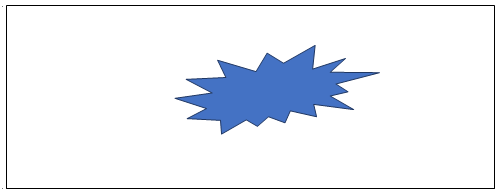 Zdroj: Export-Import, s.r.o. (2019b)Příklad obrázku převzatého z jiného zdroje (odkaz na zdroj uveďte pod obrázkem, celou citaci zdroje uveďte v seznamu použitých zdrojů): Obr. 2: Název obrázku Zdroj: Karlíček a kol. (2018, s. 20)Ukázka textu v podkapitole ve druhé úrovni. Ukázka textu v podkapitole ve druhé úrovni. Ukázka textu v podkapitole ve druhé úrovni. Ukázka textu v podkapitole ve druhé úrovni. Nadpis druhé úrovně – ukázkaUkázka textu v podkapitole ve druhé úrovni. Ukázka textu v podkapitole ve druhé úrovni. Ukázka textu v podkapitole ve druhé úrovni. Ukázka textu v podkapitole ve druhé úrovni.Nadpis třetí úrovně – ukázkaČlenění podkapitol na dílčí podkapitoly s nadpisy třetí úrovně používejte pouze v případě, že v podkapitole budou minimálně dvě dílčí podkapitoly ve třetí úrovni. Ukázka textu v podkapitole ve třetí úrovni. Ukázka textu v podkapitole ve třetí úrovni. Ukázka textu v podkapitole ve třetí úrovni…Nadpis třetí úrovně – ukázkaUkázka textu v podkapitole ve třetí úrovni. Ukázka textu v podkapitole ve třetí úrovni. Ukázka textu v podkapitole ve třetí úrovni. Ukázka textu v podkapitole ve třetí úrovni. Ukázka textu v podkapitole ve třetí úrovni. Ukázka textu v podkapitole ve třetí úrovni. Ukázka textu v podkapitole ve třetí úrovni. Ukázka textu v podkapitole ve třetí úrovni…Nadpis první úrovně – ukázkaKapitola první úrovně začíná vždy na nové straně. Ukázka textu po nadpisu kapitoly první úrovně. Ukázka textu po nadpisu kapitoly první úrovně. Ukázka textu po nadpisu kapitoly první úrovně. Ukázka textu po nadpisu kapitoly první úrovně. Ukázka textu po nadpisu kapitoly první úrovně.Nadpis druhé úrovně – ukázkaUkázka textu podkapitoly ve druhé úrovni. Ukázka textu podkapitoly ve druhé úrovni. Ukázka textu podkapitoly ve druhé úrovni. Ukázka textu podkapitoly ve druhé úrovni. Ukázka textu podkapitoly ve druhé úrovni…Nadpis třetí úrovně – ukázkaUkázka textu podkapitoly ve třetí úrovni. Ukázka textu podkapitoly ve třetí úrovni. Ukázka textu podkapitoly ve třetí úrovni. Ukázka textu podkapitoly ve třetí úrovni. Ukázka textu podkapitoly ve třetí úrovni…Nadpis třetí úrovně – ukázkaUkázka textu podkapitoly ve třetí úrovni. Ukázka textu podkapitoly ve třetí úrovni. Ukázka textu podkapitoly ve třetí úrovni. Ukázka textu podkapitoly ve třetí úrovni. Ukázka textu podkapitoly ve třetí úrovni…Nadpis druhé úrovně – ukázkaUkázka textu podkapitoly ve druhé úrovni. Ukázka textu podkapitoly ve druhé úrovni. Ukázka textu podkapitoly ve druhé úrovni. Ukázka textu podkapitoly ve druhé úrovni. Ukázka textu podkapitoly ve druhé úrovni…Nadpis třetí úrovně – ukázkaUkázka textu podkapitoly ve třetí úrovni. Ukázka textu podkapitoly ve třetí úrovni. Ukázka textu podkapitoly ve třetí úrovni. Ukázka textu podkapitoly ve třetí úrovni. Ukázka textu podkapitoly ve třetí úrovni.ZávěrZávěr začíná vždy na nové straně. Informace k Závěru jsou uvedené v Metodice k vypracování kvalifikační práce. Ukázka textu v Závěru. Ukázka textu v Závěru. Ukázka textu v Závěru. Ukázka textu v Závěru. Ukázka textu v Závěru. Ukázka textu v Závěru. Ukázka textu v Závěru. Ukázka textu v Závěru…Seznam použitých zdrojůV seznamu použitých zdrojů použijte řádkování jednoduché, mezera před odstavcem: 6 b. Citace zarovnejte do bloku nebo vlevo a seřaďte abecedně. Využijte citační normu APA 7th Style, nicméně neodsazujte druhou řádku v citaci.Ukázka seznamu použitých zdrojů, zápis citací podle citační normy APA 7th Style:Český statistický úřad (2021). Cestovní ruch. Dostupné 20. 9. 2021 z https://www.czso.cz/csu/czso/cestovni_ruchExport-Import, s.r.o. (2019a). Příjmy střediska XYZ v roce 2018. Interní dokument podniku Export-Import, s.r.o. se sídlem v Praze. (příklad citace nepublikovaných podnikových materiálů)Export-Import, s.r.o. (2019b). Výroční zpráva za rok 2018. http://..... (příklad citace podnikových materiálů získaných z webu) Armstrong, M. (2007). Řízení lidských zdrojů. Grada Publishing.Bedrnová, E., & Nový, I. (2007). Psychologie a sociologie řízení (3. vyd.). Management Press.Beyer, D., & Hinke, J. (2018). Sectorial Analysis of the Differences in Profitability of Czech and German Business Ventures – An Empirical Benchmark Study. E+M Ekonomie a Management, 21(1), 127-143. https://dx.doi.org/10.15240/tul/001/2018-1-009Karlíček, M., Machek, M., Novinský, M., Chytková, Z., Dvořák, J., Bartoš, P., Koudelka, J., Tyll, L., Tahal, R., Mařík, J., Říha, D., & Pištělák, P. (2018). Základy marketingu. Grada Publishing.Machová, K. (2018). Nástupnictví v rodinných podnicích v České republice. ACC Journal, 24(2), 48-60. DOI:10.15240/tul/004/2018-2-005          Rady pro bezpečné nakupování na internetu (n.d.). Dostupné 20. 9. 2021 z http://www.bezpecnyinternet.cz/pokrocily/nakupovani-pres-internet/rady.aspxSeznam tabulekTab. 1: Příjem za služby v září a říjnu 2017 a 2018 (v tis. Kč)	7Seznam obrázkůObr. 1: Příjem za služby v roce 2018 (v tis. Kč)	8Obr. 2: Název obrázku	8Seznam přílohPříloha A: Název přílohyPříloha B: Název přílohyPříloha A: Vzor pevných desek diplomové práce (pevné desky nejsou nutné)Přílohy nemají v zápatí uvedené číslo stránky. Vzor desek diplomové práce: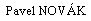 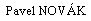 Na přední stráně desek je uvedený rok odevzdání práce (tj. kalendářní rok).Na deskách (ani v textu práce) se neuvádí osobní číslo studenta!Příloha B: Název přílohy V zápatí se neuvádí číslo stránky. AbstraktAPA 7: Příjmení, J. (2022). Název bakalářské práce kurzívou [Diplomová práce, Západočeská univerzita v Plzni].  Klíčová slova: marketing, malý a střední podnik, strategický plánText abstraktu. Ukázka textu abstraktu. Ukázka textu abstraktu. Ukázka textu abstraktu. Ukázka textu abstraktu. Ukázka textu abstraktu. Ukázka textu abstraktu. …… (cca 10 řádek)Abstract APA 7: Příjmení, J. (2022). Název diplomové práce v angličtině kurzívou [Master's Thesis, University of West Bohemia].Key words: klíčová slova v angličtiněAbstrakt v angličtině v rozsahu obdobném české verzi (s respektováním překladu). Abstract, abstract, abstract, abstract, abstract. Abstract, abstract, abstract, abstract, abstract. Abstract, abstract, abstract, abstract, abstract. Abstract, abstract, abstract, abstract, abstract…ZÁPADOČESKÁ UNIVERZITA V PLZNIFAKULTA EKONOMICKÁDiplomová práceNázev diplomové práce českyNázev diplomové práce anglickyJméno a příjmení autoraUpravená šablona, platnost od ak. roku 2022/2023Plzeň 202xRok 2017Rok 2017Rok 2018Rok 2018MěsíceHlavní provoz A + BHlavní provoz A + BDoplňkové služby A + BDoplňkové služby A + BZáří1 00080050, 50,5Říjen1 5004001520